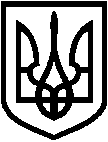 СВАТІВСЬКА РАЙОННА ДЕРЖАВНА АДМІНІСТРАЦІЯ ЛУГАНСЬКОЇ ОБЛАСТІРОЗПОРЯДЖЕННЯголови районної державної адміністрації	м. Сватове	25.01.2018										№ 63Про створення робочоїгрупи для розроблення проекту районної програми зайнятостіНа виконання ст. 18 Закону України «Про зайнятість населення», з метою розширення можливостей реалізації права громадян на гідну працю, підвищення їх доходів, визначення заходів і шляхів розв'язання проблем у сфері зайнятості населення та передбачення консолідації зусиль усіх сторін соціального діалогу, що спрямовані на підвищення рівня економічної активності населення, сприяння його продуктивній зайнятості та посилення соціального захисту від безробіття, керуючись ст. 6, 24, п.9 ч. першої ст. 39 та ст. 41 Закону України «Про місцеві державні адміністрації»:1. Створити робочу групу для розроблення проекту районної Програми зайнятості населення Сватівського району (додається).2. Визначити управління соціального захисту населення Сватівської райдержадміністрації відповідальним розробником та координатором заходів Програми зайнятості населення 3. Визначити управління економічного розвитку райдержадміністрації, відділ освіти райдержадміністрації, Сватівський районний центр зайнятості, відділ статистики у Сватівському районі, Сватівську об′єднану державну податкову інспекцію Головного управління Державної фіскальної служби у Луганській області, Білокуракинське об′єднане управління Пенсійного фонду України Луганської області співрозробниками Програми зайнятості населення .4. Контроль за виконанням цього розпорядження покласти на заступника голови райдержадміністрації Лемешко Г.А.Голова райдержадміністрації					        Д.Х. МухтаровЗАТВЕРДЖЕНОРозпорядження головирайдержадміністрації№_25.01.2018 № 63_ Посадовий складробочої групи для розроблення проекту районної Програми зайнятості населення Сватівського районуЗаступник голови райдержадміністрації, голова робочої групиНачальник управління соціального захисту населення райдержадміністрації, заступник голови робочої групиЗаступник начальника управління – начальник відділу праці, зайнятості населення та сімейної політики управління соціального захисту населення районної державної адміністрації, секретар робочої групиЧлени робочої групиНачальник управління економічного розвитку райдержадміністраціїНачальник відділу освіти райдержадміністраціїНачальник відділу статистики у Сватівському районі (за згодою)Заступник директора Сватівського районного центру зайнятості (за згодою)Заступник начальника – начальник відділу податків і зборів з фізичних осіб Сватівської ОДПІ Головного управління Державної фіскальної служби у Луганській області (за згодою)Головний спеціаліст фінансово-економічного відділу Білокуракинського об'єднаного управління Пенсійного фонду України Луганської області (за згодою)Керівник апаратурайдержадміністрації	            Н.М. Наугольна